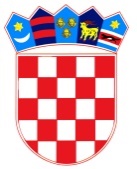 REPUBLIKA HRVATSKA
OSNOVNA ŠKOLA JOSIPA RAČIĆA
SREDNJACI 30 
10 000 ZAGREBKLASA: 007-04/23-02/01URBROJ: 251-191-03/01-23-01U Zagrebu 27.01.2023. godineNa temelju članka 46. Statuta Osnovne škole Josipa Račića zakazujem 25. sjednicu Školskog odbora.Sjednica će se održati u utorak, 31.01.2023. godine u knjižnici Osnovne škole Josipa Račića s početkom u 13,00 sati.Za sjednicu predlažem sljedeći D N E V N I  R E D:Usvajanje zapisnika 24. sjednice Školskog odbora Usvajanje financijskih izvještaja za 2022. godinuPrethodna suglasnost za zasnivanje radnog odnosa na radnom mjestu VjeroučiteljaPrethodna suglasnost za sporazumni raskid radnog odnosa radi odlaska u starosnu mirovinuZakup školskog prostoraRaznoPREDSJEDNICA ŠKOLSKOG ODBORA                                                  Darija Jurič, prof.